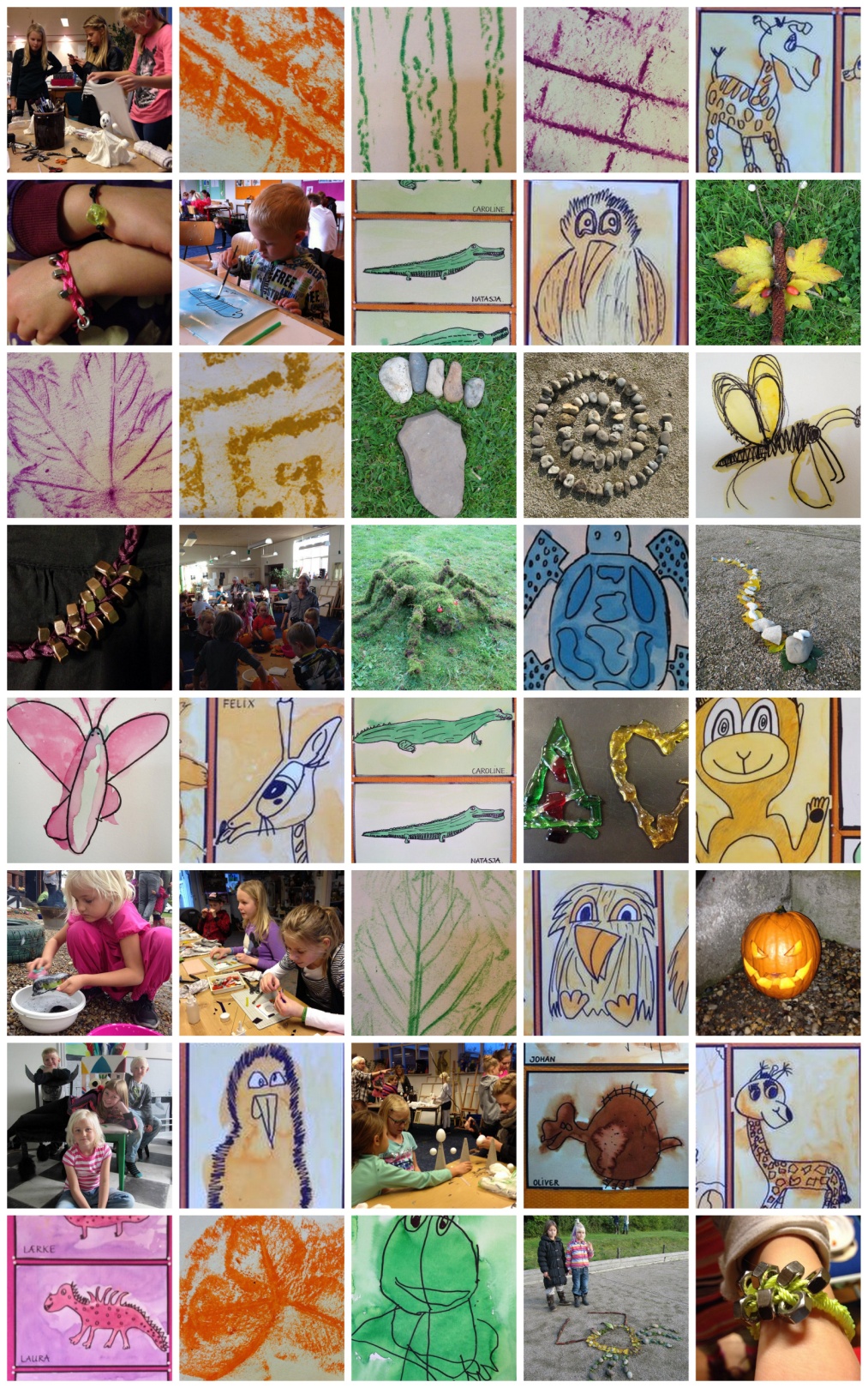 Uge 43 d. 20. oktober FÆLLES INDMELDELSESDAG KL. 15.30-17.30 (både hold 1 og 2) MED HALLOWEN-TEMA: hvor vi udhuler græskar og laver spøgelser. Børn og forældre er alle velkomne denne dag, hvor også flere underviser og hjælpere vil være til stede. Instr.: Anita Nielsen mfl. 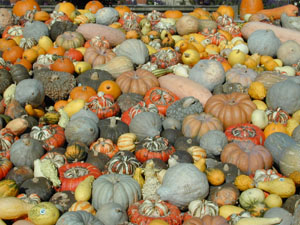 Uge 44 d. 27. oktoberMAKE MAKE FORMGIVNING: hvor der arbejdes med det spændende nye materiale MAKE MAKE (a la ler) som uden brænding tåler alt slags vejr, bl.a. kan der formes / trykkes et stort blad, der kan bruges som fuglebad i haven. Instr.:  Kunsthåndværker Lis Werenberg og Anita.Uge 45 d. 3. novenberGENBRUGSKUNST: kreativiteten er i fokus, når der ved hjælp af: Pap, aviser, reklamer og paprør skal males, foldes og formes til abstrakte eller specifikke ting efter både fri fantasi og konkrete oplæg.    Instr.: Jane Lorentzen og Charlotte. Uge 46 d. 10. novemberKREATIVE KORT/SCHRAP/ COLLAGE: der laves idé rige kort i alle mulige afskygninger ud fra Britta Weinhöfer design.  Instr.: Britta Weinhöfer og Jane.Uge 47 d. 17. november DECOUPAGE: Her laves flotte dekorationer på skrin, bakker, kort eller billeder og har du selv nogle servietter, glansbilleder eller reklamer du gerne vil bruge, medbringes det gerne.Instr.: Kunsthåndværker Birgith Holdesen og Jane.Uge 48 d. 24. novemberKOLD GLAS for hold 1 og VARM GLAS perler for hold 2 ved glaskunstner Lis Werenberg i Glejbjerg. Inst.: Lis Werenberg samt hjælper Charlotte/Anita. Kørsel kan bestilles v/Charlotte på tlf: 40357756 fra galleriet. Uge 49 d. 1. decemberJULEGAVER: hemmelige gaver laves, som kan puttes under træet juleaften. Instr.: Simone Freiheit og Britta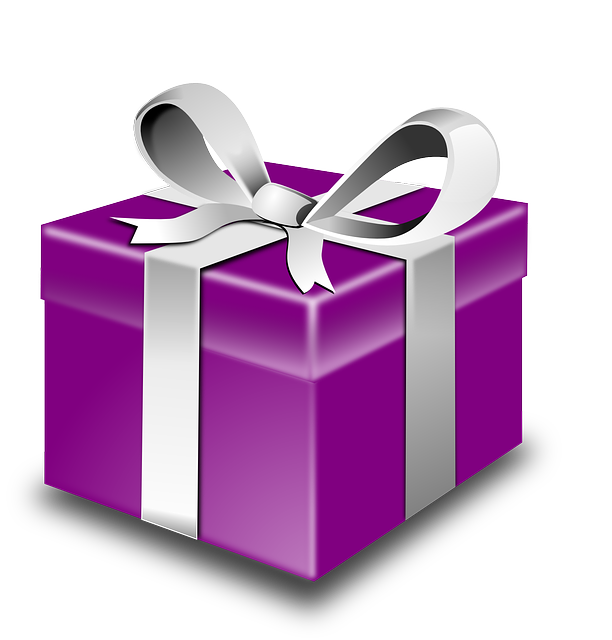 Uge 50 d. 8. decemberANDERLEDES JULEPYNT: nemme men smukke perleophæng og anderledes hjemmelavet julepynt.Instr.: Anita Nielsen og Karen Marie.Uge 2 d. 5. januarGUMMISLANGE-TING: Hårspænder, armbånd og andet sjovt laves af gummislange. Instr.: Dorte Riber og CharlotteUge 3 d. 12. januar SMARTE MODEHUSE OG FABELDYR AF OG PÅ TRÆ: super flotte og enkle huse af træ samt tegning /maling af fabeldyr på træ. Instr.: Simone Freiheit og Anita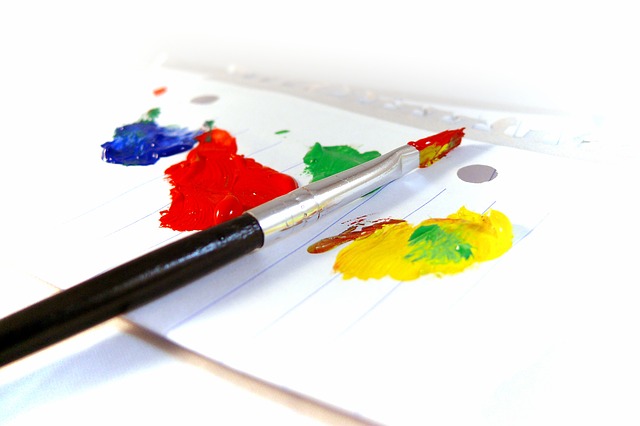 Uge 4 d. 19. januar BEHOLDER / POSER I STOF EL. VOKSDUG M/DEKORATION:  kreative enkle   poser foldet, syet og dekoreret med f.eks. hultangsmønster.Instr.: Britta Weinhöfter og SimoneJeg vil gerne gå på billedskolenHold 1:Børn  4-8 år mandage kl. 15.30-16.45Hold 2:Børn 9-14 årmandage kl. 16.45-18.00Navn:__________________________Adresse:_______________________Forældre e-.mail;________________Forældre telefon:________________Siden klippes af og afleveres i Kunstforeningen på tilmeldingsdagen 20.10.14.Uge 5  d. 26. januarSMYKKER MED LÆDDERSNOR:  smarte og moderigtige armbånd og halskæder i et forsk. afskygninger.Instr.: Anita Nielsen og Karen MarieUge 6 d. 2. februarLANDART I NATUREN: kl. 15.30-18.00 for både hold 1 og 2, hvor vi først begiver os på tur i naturen for at finde naturmaterialer, så vi kan lave anderledes/overraskende udsmykninger i naturen til be- og forundrelse af tilskuer/forældre, som denne dag må komme kl. 17.30 og nyde både en kop kaffe og vore kreationer/værker. Instr.: Anita Nielsen og Karen Marie samt andre hjælpere der har mulighed og lyst. 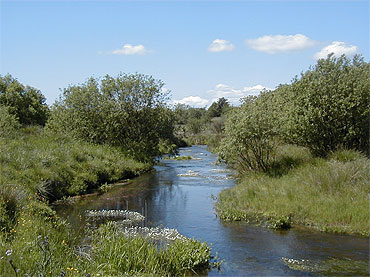 Kursuspris for alle 13  gange incl. materialer, hhv. kr. 400,- for medlemmer og 500,- for ikke medlemmer, der bedes indbetalt til konto nr.: 9690 0000788996 med angivelse af elevnavn.                                                                                                                                 Holmeå Kunstforening, Hovborg. Tilmelding på tlf.: 21 49 39 14. 